Kilpailija nro 					Nimi: 					Kierros:Liike nro	Kuva	Pisteet1/8		__________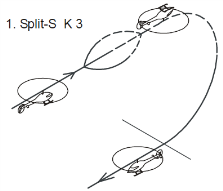 2/8		__________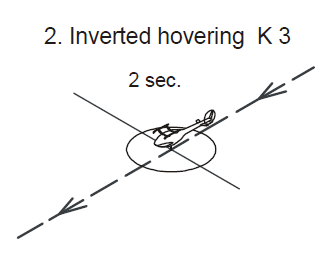 3/8		__________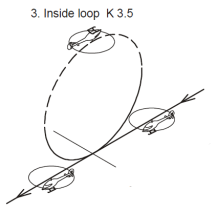 4/8		__________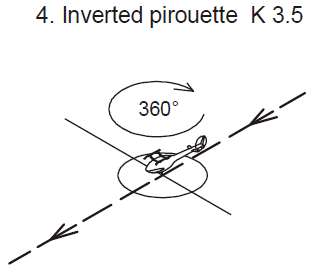 5/8		__________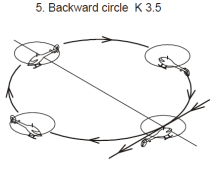 6/8		__________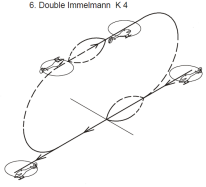 7/8		__________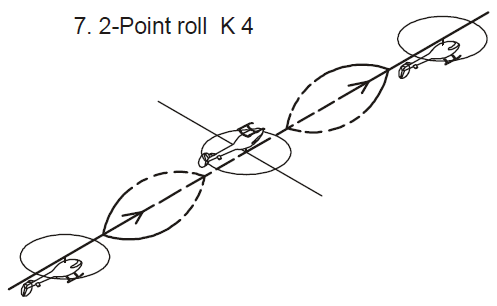 8/8		__________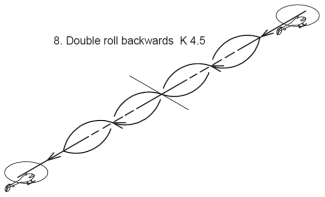 9/8		__________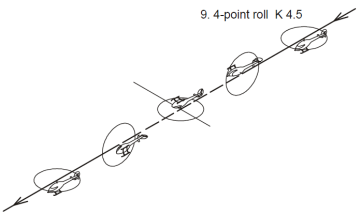 0/8		__________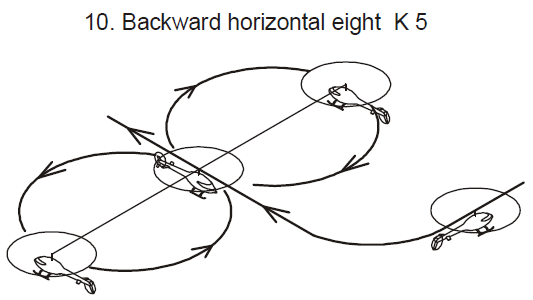 1/8		__________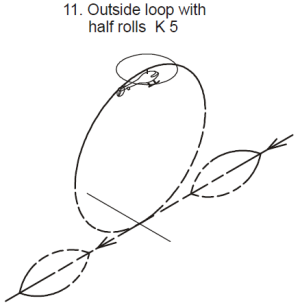 2/8		__________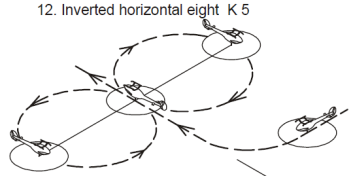 3/8		__________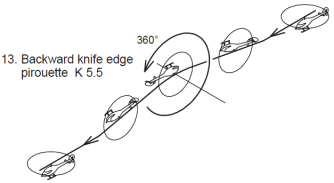 4/8		__________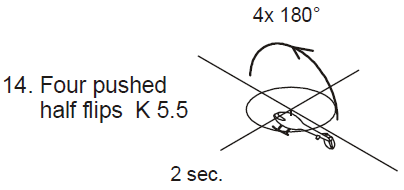 5/8		__________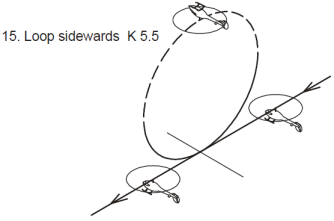 6/8		__________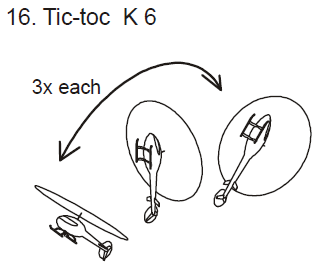 7/8		__________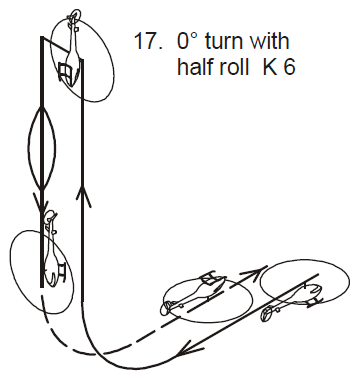 8/8		__________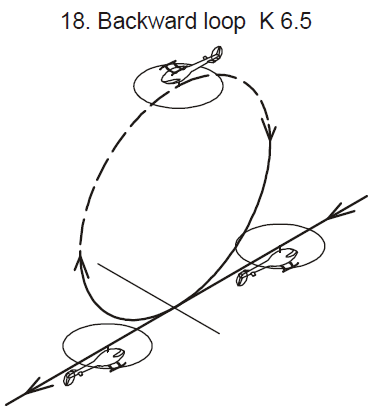 9/8		__________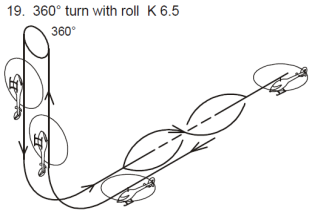 0/8		__________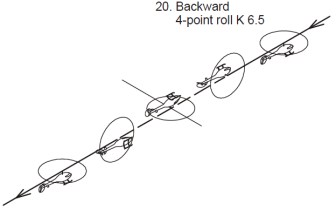 1/8		__________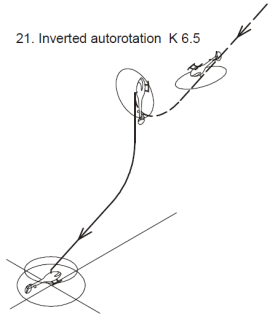 2/8		__________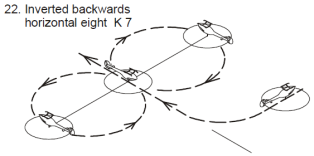 3/8		__________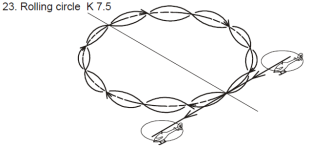 4/8		__________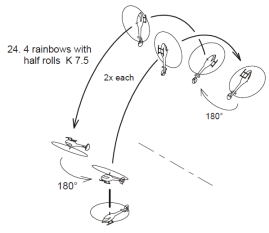 5/8		__________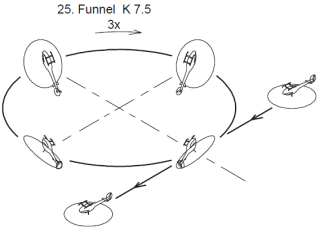 6/8		__________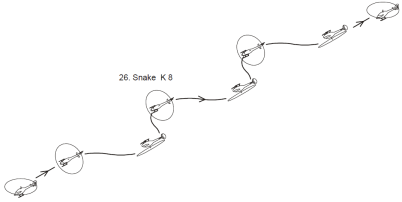 7/8		__________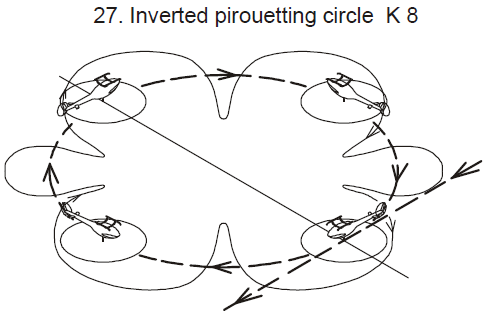 8/8		__________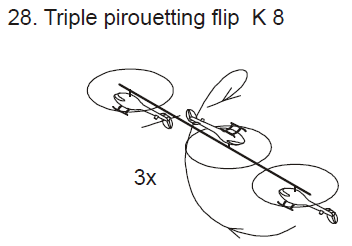 9/8		__________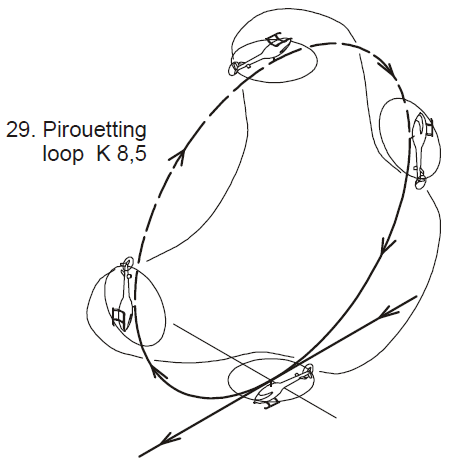 0/8		__________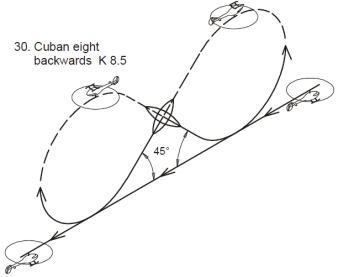 1/8		__________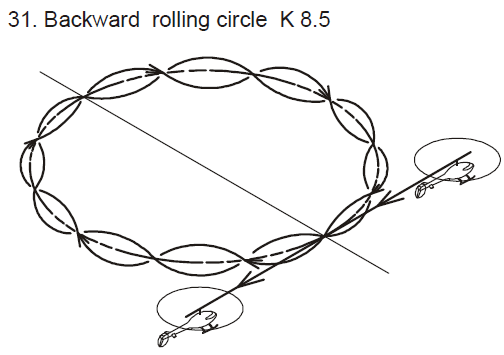 2/8		__________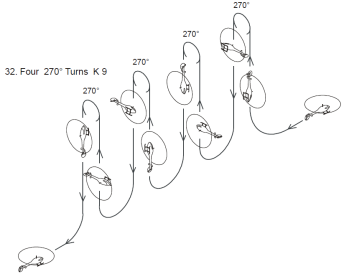 3/8		__________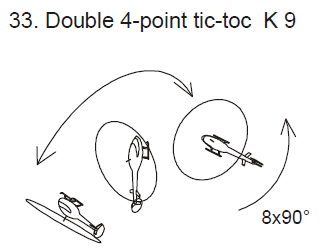 4/8		__________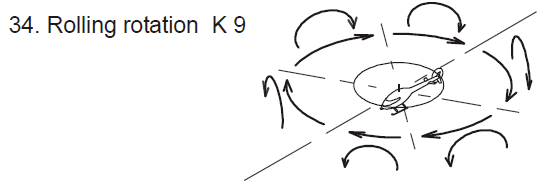 5/8		__________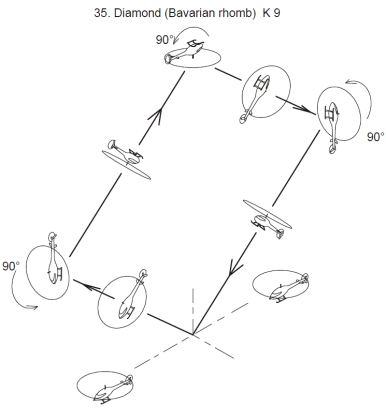 6/8		__________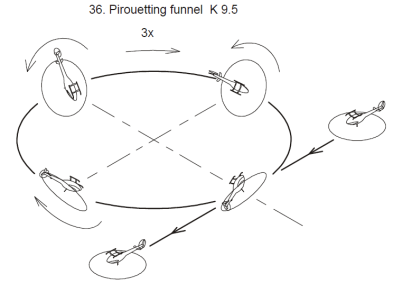 7/8		__________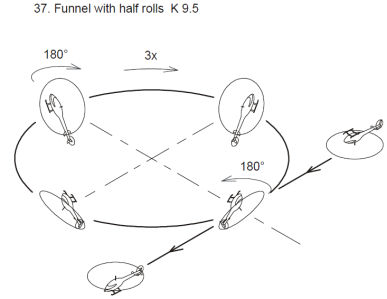 8/8		__________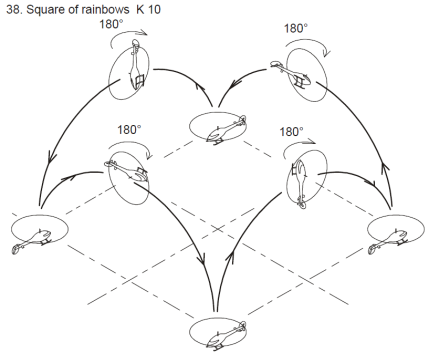 9/8		__________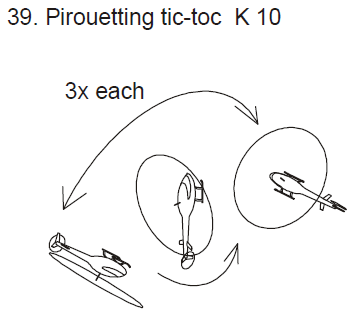 0/8		__________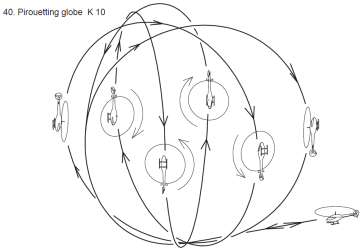 